проект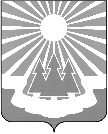 Администрация
муниципального образования «Светогорское городское поселение»
Выборгского района Ленинградской областиПОСТАНОВЛЕНИЕО внесении изменений в постановление администрации МО «Светогорское городское поселение» от 01.12.2014 № 411 «Об утверждении муниципальной программы «Устойчивое развитие сельских поселений на территории МО «Светогорское городское поселение» В соответствии со статьей 179 Бюджетного кодекса Российской Федерации, руководствуясь Постановлением администрации от 12.09.2013 № 255 «Об утверждении Порядка разработки, реализации и оценки эффективности муниципальных программ 
МО «Светогорское городское поселение» (в редакции постановлений администрации 
от 30.09.2013 № 265 от 15.10.2015 № 384), администрация МО «Светогорское городское поселение» П О С Т А Н О В Л Я Е Т:1. 	Внести в муниципальную программу «Устойчивое развитие сельских поселений на территории МО «Светогорское городское поселение» (далее – Программа), утвержденную Постановлением администрации МО «Светогорское городское поселение»                                                                 от 01.12.2014  № 411 (в редакции постановлений от 30.12.2015 № 512, от 12.02.2016 № 83,                                  от 14.06.2016 № 311, от 19.08.2016. № 479, от 20.12.2016 № 724, от 21.03.2017 №149), следующие изменения: В позиции паспорта Программы «Объемы бюджетных ассигнований муниципальной программы», а также в разделе 9 Программы «Ресурсное обеспечение муниципальной программы» слова: «Всего на реализацию программных мероприятий предусмотрено выделение денежных средств местного бюджета в объеме 340,6 тыс. рублей в том числе: 2015г. – 0,0 тыс. рублей;2016 г. – 0,0 тыс. рублей;2017 г. – 240,6 тыс. рублей;2018 г. – 50,0 тыс. рублей;2019 г. - 50,0 тыс. рублей»заменить словами: «Общий объем финансирования программы за счет средств местного бюджета МО «Светогорское городское поселение», бюджета Ленинградской области, прочих источников за период реализации программы составит 779,6 тысяч рублей, в том числе средства бюджета Ленинградской области 439,0 тысяч рублей, средства бюджета 
МО «Светогорское городское поселение» 340,6 тысяч рублей:2015 год – 0,0 тыс. рублей;2016 год – 0,0 тыс. рублей;2017год – 679,6 тыс.рублей, в том числе бюджет Ленинградской области:
439,0 тыс. рублей, бюджет МО «Светогорское городское поселение»:240,6 тыс. рублей;  2018 год – 50,0 тыс. рублей;   год – 50,0 тыс. рублей.»1.2. В Плане мероприятий муниципальной программы «Устойчивое развитие сельских поселений на территории МО «Светогорское городское поселение» 
(Приложение к Программе):1.2.1.	 пункт 7 изложить в новой редакции:1.2.2.	 в пункт 8 внести изменения:1.2.1. столбец 1 дополнить словами: «предусмотрен вклад юридических лиц 
и граждан в реализацию проекта в сумме 151,4 тысяча рублей, в том числе вклад юридических лиц- 131,4 тысяча рублей, трудовое участие граждан 20,0 тысяч рублей»; 
	1.2.2. в столбец 10 внести изменения:1.2.2.1 исключить слова ООО «Лига-эгида»;1.2.2.2 слова ООО «СХП» заменить на слова ООО «СХП Лосево»;1.2.2.3 дополнить словами: ООО «СХП Лосево» - 131,4 тыс.рублей, трудовое участие жители дер.Лосево-20,0 тыс.рублей:	1.2.3.	в пункт 9 внести изменения и изложить в следующей редакции:	1.2.4. дополнить пунктом 10 следующего содержания:1.2.4 	строку «Итого» изложить в следующей редакции:	2. 	Опубликовать настоящее постановление в газете «Вуокса» и разместить 
на официальном сайте МО «Светогорское городское поселение» 
http://www.mo-svetogorsk.ru/.3. 	Контроль за исполнением настоящего постановления возложить на заместителя главы администрации МО «Светогорское городское поселение» Ренжина А.А. Глава администрации                                                                                                 С.В. ДавыдовИсполнитель: Лебедева И.НСогласовано: Ренжин А.А. Андреева Л.А  Горюнова Г.Е.  Захарова Н.Л.  Ковшарь Н.В.  Сергеева Л.В.    Разослано: дело, ОГХ, СФ, СЭР, СБУ, СКДМС, сайт, газета «Вуокса», регистр МНПА №    № п/пМероприятияГод реализацииПланируемые объемы финансирования(тыс. руб. в действующих ценах года реализации мероприятия)Планируемые объемы финансирования(тыс. руб. в действующих ценах года реализации мероприятия)Планируемые объемы финансирования(тыс. руб. в действующих ценах года реализации мероприятия)Планируемые объемы финансирования(тыс. руб. в действующих ценах года реализации мероприятия)Индикаторы реализации (целевого задания)Главный распорядительбюджетных средствИсполнитель    № п/пМероприятияГод реализацииВсегоВ том числеВ том числеВ том числеИндикаторы реализации (целевого задания)Главный распорядительбюджетных средствИсполнитель    № п/пМероприятияГод реализацииВсегоОБМБПрочие источникиИндикаторы реализации (целевого задания)Главный распорядительбюджетных средствИсполнитель123456789107Ремонт объектов культуры (Лосевский сельский клуб, Лосевская сельская библиотека)2015-20190,00,00,00,02 объетаАдминистрацияМО «Светогорское городское поселение»Сектор по культуре, делам молодежи и спорту, МБУ «КСК г. Светогорска»7.1. Разработка проектно-сметной документации на ремонт помещений Лосевского сельского клуба 20150,00,00,00,00АдминистрацияМО «Светогорское городское поселение»Сектор по культуре, делам 
молодежи и спорту, МБУ «КСК г. Светогорска»7.1. Разработка проектно-сметной документации на ремонт помещений Лосевского сельского клуба 20160,00,00,00,00АдминистрацияМО «Светогорское городское поселение»Сектор по культуре, делам 
молодежи и спорту, МБУ «КСК г. Светогорска»7.1. Разработка проектно-сметной документации на ремонт помещений Лосевского сельского клуба 20170,00,00,00,01 АдминистрацияМО «Светогорское городское поселение»Сектор по культуре, делам 
молодежи и спорту, МБУ «КСК г. Светогорска»7.1. Разработка проектно-сметной документации на ремонт помещений Лосевского сельского клуба 20180,00,00,00,00,0АдминистрацияМО «Светогорское городское поселение»Сектор по культуре, делам 
молодежи и спорту, МБУ «КСК г. Светогорска»7.1. Разработка проектно-сметной документации на ремонт помещений Лосевского сельского клуба 20190,00,00,00,00,0АдминистрацияМО «Светогорское городское поселение»Сектор по культуре, делам 
молодежи и спорту, МБУ «КСК г. Светогорска»7.2.Разработка проектно-сметнойдокументации на ремонт помещений Лосевской сельской библиотеки20150,00,00,00,00АдминистрацияМО «Светогорское городское поселение»Сектор по культуре, делам молодежи и спорту, МБУ «КСК г. Светогорска»7.2.Разработка проектно-сметнойдокументации на ремонт помещений Лосевской сельской библиотеки20160,00,00,00,00АдминистрацияМО «Светогорское городское поселение»Сектор по культуре, делам молодежи и спорту, МБУ «КСК г. Светогорска»7.2.Разработка проектно-сметнойдокументации на ремонт помещений Лосевской сельской библиотеки20170,00,00,00,00АдминистрацияМО «Светогорское городское поселение»Сектор по культуре, делам молодежи и спорту, МБУ «КСК г. Светогорска»7.2.Разработка проектно-сметнойдокументации на ремонт помещений Лосевской сельской библиотеки20180,00,00,00,00АдминистрацияМО «Светогорское городское поселение»Сектор по культуре, делам молодежи и спорту, МБУ «КСК г. Светогорска»7.2.Разработка проектно-сметнойдокументации на ремонт помещений Лосевской сельской библиотеки20190,00,00,00,00АдминистрацияМО «Светогорское городское поселение»Сектор по культуре, делам молодежи и спорту, МБУ «КСК г. Светогорска»7.3.Капитальный ремонт объектов культуры (Лосевский сельский клуб, Лосевская сельская библиотека)20180,00,00,00,00АдминистрацияМО «Светогорское городское поселение»Сектор по культуре, делам молодежи и спорту, МБУ «КСК г. Светогорска»7.3.Капитальный ремонт объектов культуры (Лосевский сельский клуб, Лосевская сельская библиотека)20190,00,00,00,00АдминистрацияМО «Светогорское городское поселение»Сектор по культуре, делам молодежи и спорту, МБУ «КСК г. Светогорска»№ п/пМероприятияГод реализацииПланируемые объемы финансирования(тыс. руб. в действующих ценах года реализации мероприятия)Планируемые объемы финансирования(тыс. руб. в действующих ценах года реализации мероприятия)Планируемые объемы финансирования(тыс. руб. в действующих ценах года реализации мероприятия)Планируемые объемы финансирования(тыс. руб. в действующих ценах года реализации мероприятия)Индикаторы реализации (целевого задания)Главный распорядительбюджетных средствИсполнитель№ п/пМероприятияГод реализацииВсегоВ том числеВ том числеВ том числеИндикаторы реализации (целевого задания)Главный распорядительбюджетных средствИсполнитель№ п/пМероприятияГод реализацииВсегоОБМБПрочие источникиИндикаторы реализации (целевого задания)Главный распорядительбюджетных средствИсполнитель123456789108Обустройство детской игровой площадки 
в дер. Лосево«предусмотрен вклад юридических лиц и граждан 
в реализацию проекта в сумме 151,4 тысячи рублей, в том числе вклад юридических лиц- 131,4 тысячи рублей, трудовое участие граждан 20,0тысяч рублей»2017679,6439,0240,60,0Обустройство 1 детской игровой площадкиАдминистрацияМО «Светогорское городское»поселение»Отдел городского хозяйстваООО «СХП Лосево» -131,4 тыс. рублей;трудовое участие жители дер.Лосево-20,0 тыс. рублей8Обустройство детской игровой площадки 
в дер. Лосево«предусмотрен вклад юридических лиц и граждан 
в реализацию проекта в сумме 151,4 тысячи рублей, в том числе вклад юридических лиц- 131,4 тысячи рублей, трудовое участие граждан 20,0тысяч рублей»20180,00,00,00,0Обустройство 1 детской игровой площадкиАдминистрацияМО «Светогорское городское»поселение»Отдел городского хозяйстваООО «СХП Лосево» -131,4 тыс. рублей;трудовое участие жители дер.Лосево-20,0 тыс. рублей8Обустройство детской игровой площадки 
в дер. Лосево«предусмотрен вклад юридических лиц и граждан 
в реализацию проекта в сумме 151,4 тысячи рублей, в том числе вклад юридических лиц- 131,4 тысячи рублей, трудовое участие граждан 20,0тысяч рублей»20190,00,00,00,0Обустройство 1 детской игровой площадкиАдминистрацияМО «Светогорское городское»поселение»Отдел городского хозяйстваООО «СХП Лосево» -131,4 тыс. рублей;трудовое участие жители дер.Лосево-20,0 тыс. рублей№ п/пМероприятияГод реализацииПланируемые объемы финансирования(тыс. руб. в действующих ценах года реализации мероприятия)Планируемые объемы финансирования(тыс. руб. в действующих ценах года реализации мероприятия)Планируемые объемы финансирования(тыс. руб. в действующих ценах года реализации мероприятия)Планируемые объемы финансирования(тыс. руб. в действующих ценах года реализации мероприятия)Индикаторы реализации (целевого задания)Главный распорядительбюджетных средствИсполнитель№ п/пМероприятияГод реализацииВсегоВ том числеВ том числеВ том числеИндикаторы реализации (целевого задания)Главный распорядительбюджетных средствИсполнитель№ п/пМероприятияГод реализацииВсегоОБМБПрочие источникиИндикаторы реализации (целевого задания)Главный распорядительбюджетных средствИсполнитель123456789109Восстановление природного ландшафта Природно-этнографический парк Лиетлахти» Светогорское городское поселение, массив Светогорский,уч-к Лиетлахти»20170,00,00,00,0Сохранение и восстановление природного ландшафтаАдминистрацияМО «Светогорское городское поселение»Отдел городского хозяйстваГражулис О.П.9Восстановление природного ландшафта Природно-этнографический парк Лиетлахти» Светогорское городское поселение, массив Светогорский,уч-к Лиетлахти»20180,00,00,00,0Сохранение и восстановление природного ландшафтаАдминистрацияМО «Светогорское городское поселение»Отдел городского хозяйстваГражулис О.П.9Восстановление природного ландшафта Природно-этнографический парк Лиетлахти» Светогорское городское поселение, массив Светогорский,уч-к Лиетлахти»20190,00,00,00,0Сохранение и восстановление природного ландшафтаАдминистрацияМО «Светогорское городское поселение»Отдел городского хозяйстваГражулис О.П.№ п/пМероприятияГод реализацииПланируемые объемы финансирования(тыс. руб. в действующих ценах года реализации мероприятия)Планируемые объемы финансирования(тыс. руб. в действующих ценах года реализации мероприятия)Планируемые объемы финансирования(тыс. руб. в действующих ценах года реализации мероприятия)Планируемые объемы финансирования(тыс. руб. в действующих ценах года реализации мероприятия)Индикаторы реализации (целевого задания)Главный распорядительбюджетных средствИсполнитель№ п/пМероприятияГод реализацииВсегоВ том числеВ том числеВ том числеИндикаторы реализации (целевого задания)Главный распорядительбюджетных средствИсполнитель№ п/пМероприятияГод реализацииВсегоОБМБПрочие источникиИндикаторы реализации (целевого задания)Главный распорядительбюджетных средствИсполнитель123456789109проверка сметной документации201732,80,032,80,0Не более 3 шт.АдминистрацияМО «Светогорское городское поселение»Отдел городского хозяйства9проверка сметной документации20180,00,00,00,0Не более 3 шт.АдминистрацияМО «Светогорское городское поселение»Отдел городского хозяйства9проверка сметной документации20190,00,00,00,0Не более 3 шт.АдминистрацияМО «Светогорское городское поселение»Отдел городского хозяйства    № п/пМероприятияГод реализацииПланируемые объемы финансирования(тыс. руб. в действующих ценах года реализации мероприятия)Планируемые объемы финансирования(тыс. руб. в действующих ценах года реализации мероприятия)Планируемые объемы финансирования(тыс. руб. в действующих ценах года реализации мероприятия)Планируемые объемы финансирования(тыс. руб. в действующих ценах года реализации мероприятия)Индикаторы реализации (целевого задания)Главный распорядительбюджетных средствИсполнитель    № п/пМероприятияГод реализацииВсегоВ том числеВ том числеВ том числеИндикаторы реализации (целевого задания)Главный распорядительбюджетных средствИсполнитель    № п/пМероприятияГод реализацииВсегоОБМБПрочие источникиИндикаторы реализации (целевого задания)Главный распорядительбюджетных средствИсполнитель12345678910Итого 20150,0000,00,0000,020160,0000,00,0000,02017679,6439,0240,600,0201850,000,050,000,0201950,000,050,000,0Итого по годам779,6439,0779,600,0